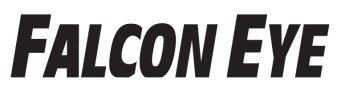 FE-MTR300-HDКраткое руководство пользователяRU Версия: 1.0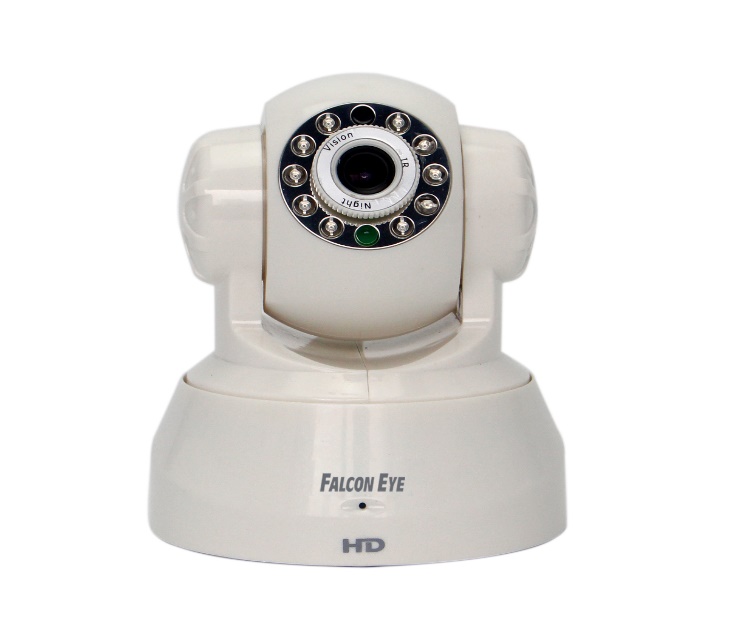 Установка приложенияПодключение камерыНастройка Wi-Fi Просмотр видео и НастройкаПодключение по WEB-интерфейсу1  Установка приложенияЗагрузите программу  FE P2P Cam из APP Store или Google Play.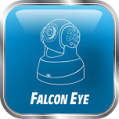 2  Подключение камеры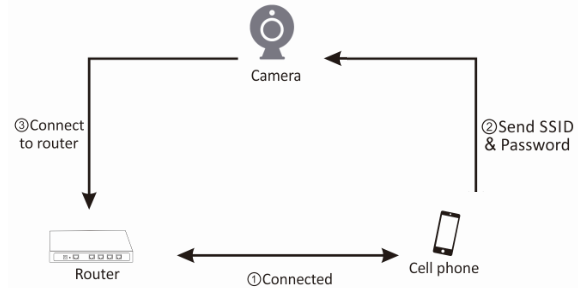 Беспроводной способ установки камеры:Подключите питание к камере и дождитесь окончания тестирования камеры. После завершения вращения камеры звучит мелодия и индикатор медленно мигает, это значит камера готова к настройке Wi-Fi. Убедитесь, что ваш телефон подключен к Wi-Fi и расположен близко к камере.Камера поддерживает беспроводные сети 2.4GHz. Если ваш роутер работает на 5GHz, измените настройки на 2.4GHz.Примечание:  Если вы хотите остановить музыку, есть три способа:Подключите камеру к роутеру кабелем.По завершению настройки Wi-Fi и подключении камеры к роутеру.Выключение питании камеры.3  Настройка Wi-Fi Запустите приложение FE P2P Cam. Нажмите“” затем нажмите “” для настройки Wi-Fi.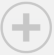 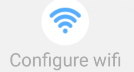 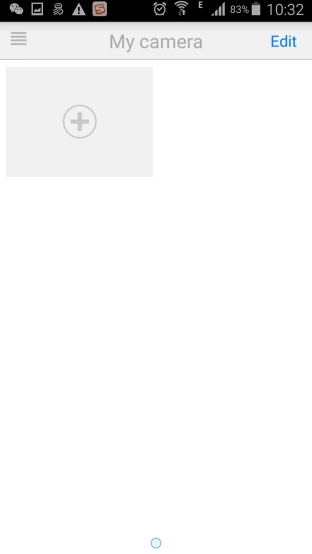 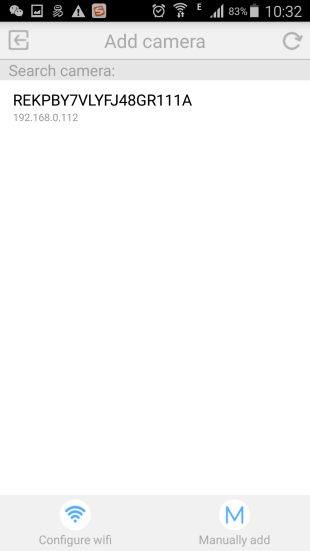 Звучит мелодия и медленно мигает индикатор . Нажмите кнопку “Устройство готово”и введите пароль от Wi-Fi.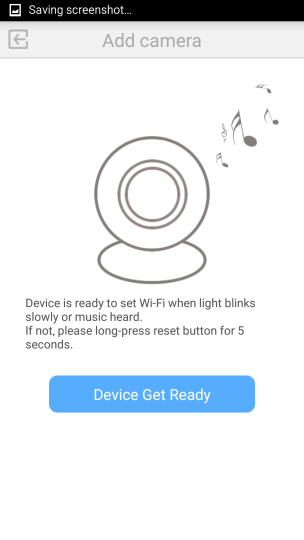 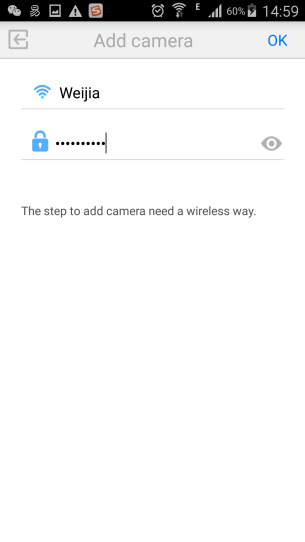 После остановки мелодии выберите UID камеры и введите данные аккаунта. Пароль по умолчанию “admin”.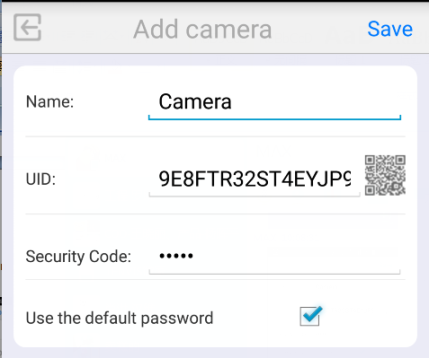 Примечание:Для вашей безопасности, программа попросит сменить пароль по умолчанию на новый.Проводной способ подключения камеры: 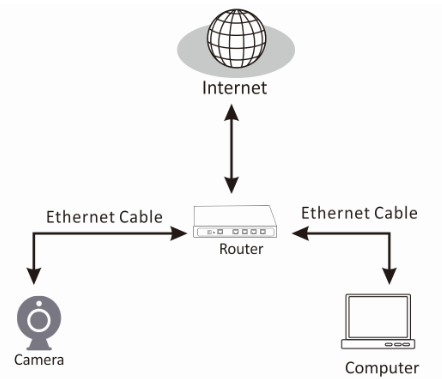 Подключите питание к камере и подключите камеру к роутеру Lan кабелем. Если ваша камера и телефон находятся в одной локальной сети, обновите список камер. Если камера не найдена, вы можете вручную заполнить UID или отсканировать QR-код для добавления камеры.4  Просмотр видео и НастройкаПосле добавления вы можете начать пользоваться камерой. Нажмите на камеру на домашнем экране и начните просмотр живого видео.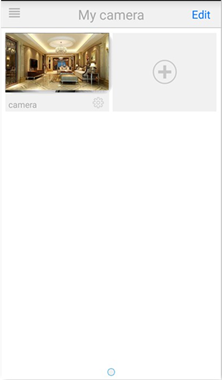 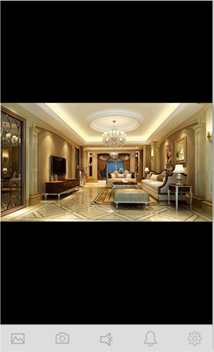 Журнал событий: Тревожные фото и видео.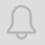 Локальный альбом: Локальные фото и видео.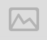 Расширенные настройки: Нажмите для расширенных настроек камеры. 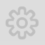 Снимок: Сделать снимок с текущим изображением с камеры.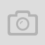 Говорить или слушать: Использование звука.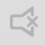 5 Подключение по WEB-интерфейсуУстановите программу IP Search Tool для Windows или 2 Apple PC для Mac   с CD диска.Запустите программу: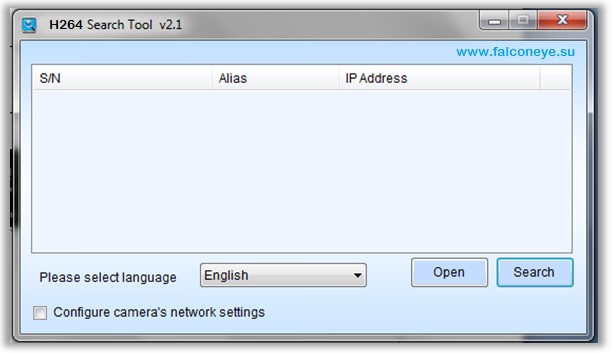 Search: Поиск камер в локальной сети.Open: Вход в камеруConfigure camera network settings: Настройка сетевых параметров камеры.English: Смена языка интерфейса программы.Примечание:Для вашей безопасности, программа заставит вас изменить пароль по умолчанию.Прежде чем пользоваться камерой на компьютере, вам нужно установить плагин. Пожалуйста, следуйте инструкциям, чтобы загрузить и активировать плагин. Затем обновите веб-страницу чтобы получить живое видео с камеры.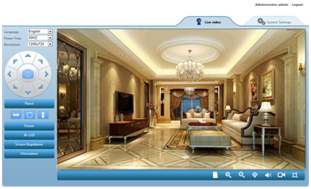 Более подробная информацияНайти более подробную информацию, просмотреть demo-версии и узнать больше о IP-камере можно на сайте www.falconeye.su .Техническая поддержкаЕсли у вас возникнут проблемы с настройками камеры, обратитесь за помощью к подробному руководству пользователя на компакт-диске или скачайте его с сайта www.falconeye.su.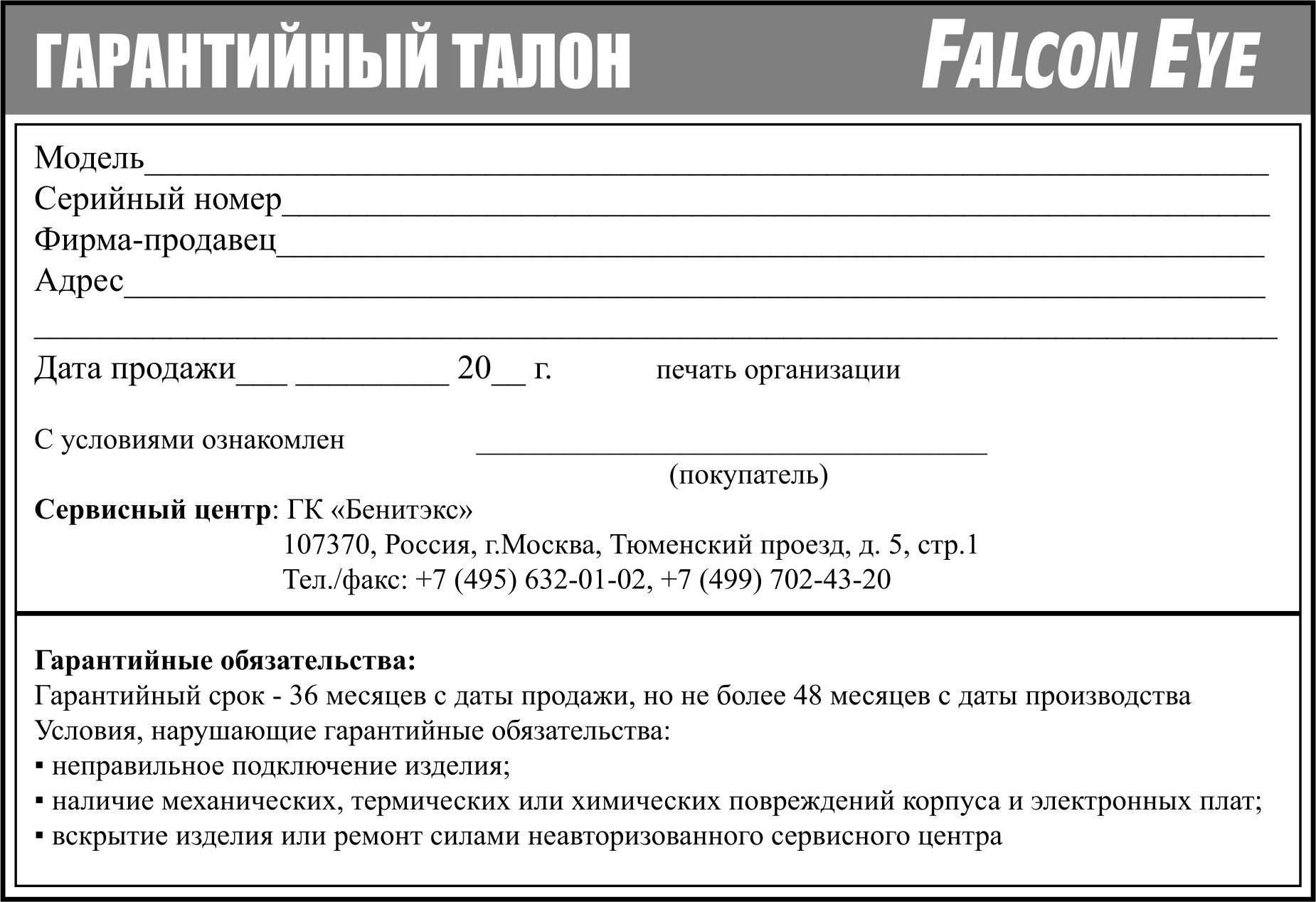 